МОУ «Средняя школа № 40»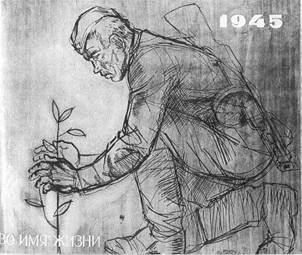 Великая Отечественная война 1941-1945 гг.в изданиях для детей и подростковБиблиографическое изданиеСаранск2015От составителя9 мая 2015 года вся наша страна будет праздновать 70-летие Победы в Великой Отечественной войне.1418 дней и ночей длилась Великая Отечественная война. Война, ставшая всенародной. Одних она позвала на фронт, чтобы с оружием в руках отбивать атаки врага. Других, в тылу, она подняла на героический труд во имя Победы. Каждый как мог, приближал Победу. История XX века еще не знала такого беспримерного героизма всего народа. Подрастает новое поколение детей уже XXI века. Для них Великая Отечественная война – это далекая история. Но историю своей страны необходимо знать и ради будущего ничего не забывать. В сохранении памяти поколений литература о войне всегда была одним из основных источников, который формировал историческое сознание и чувство патриотизма. Тема Великой Отечественной, появившись с самого начала войны в нашей литературе, до сих пор волнует как писателей, так и читателей. К сожалению, постепенно уходят из жизни авторы, которые знали о войне не понаслышке, но они оставили для нас в талантливых произведениях своё проникновенное видение событий, сумев передать атмосферу горьких, ужасных и вместе с тем торжественных и героических лет.Книги о войне надо читать с детства, чтобы не оборвать нить памяти о доблести наших соотечественников, подаривших нам жизнь. К сожалению, издательства не слишком жалуют военную тему. Не так много хороших книг о войне переиздавалось в последние годы. А в преддверие празднования 65-летия Великой Победы в России проводится масса различных мероприятий, рассчитанных на знакомство подрастающего поколения с литературой о войне.Где же брать книги? Что из имеющегося выбрать? Какие художественные произведения по военной теме желательно прочесть в начальных классах, какие – в более старшем возрасте? С этими вопросами сталкиваются и родители, и учителя, и библиотекари. Настоящий аннотированный рекомендательный список призван облегчить решение этой проблемы, играя роль информационного сопровождения к организации мероприятий, к выбору внеклассного чтения и так далее.Предлагаем вашему вниманию библиографическое издание «Великая Отечественная война 1941–1945 гг.». В первый раздел включен список художественных и публицистических книг о Великой Отечественной войне, изданных для детей . В него вошли также книги, предназначенные для взрослой категории читателей, которые, как нам кажется, могут заинтересовать старшеклассников.Список не претендует на исчерпывающую полноту, но содержит достаточное количество самых лучших произведений о Великой Отечественной для учащихся разных классов. В каждом разделе произведения представлены в порядке алфавита фамилий авторов.Оговорюсь, что разделение литературы по возрастам – условное. Для всякого возраста – свои книги, но нельзя забывать, что все люди разные. Одни начинают читать произведения для старшего возраста уже с начальных классов и всё воспринимают; другие, доучившись до 7–8-го класса, не прочли ещё и того, с чем стоило бы встретиться в 4-м классе, – просто осознание важности этой темы не приходило.В разделе «Писатели и поэты – участники Великой Отечественной войны» даны краткие биографические сведения об авторах–фронтовиках, чьи произведения вошли в указатель.Предлагаемое информационное пособие имеет одну особенность. Это не просто библиографический список произведений о Великой Отечественной войне. Дело в том, что время подарило нам новые средства для чтения. В Интернете сейчас содержится гораздо больше книг, чем в школьных библиотеках, к сожалению. В перечне содержатся и те книги, которые можно найти в полнотекстовом варианте в электронных библиотеках Интернета, – в библиографических описаниях списка приведены интернет-адреса.Надеюсь, что данное пособие окажет помощь в организации работы к 70-летию Великой Победы и по патриотическому воспитанию юных граждан нашей страны.ХУДОЖЕСТВЕННАЯ ЛИТЕРАТУРА И ПУБЛИЦИСТИКАКНИГИ ДЛЯ УЧАЩИХСЯ 1-4 КЛАССОВ1. Алексеев С.П. Орлович–Воронович : рассказы из истории Великой Отечественной войны / С.П.Алексеев ; рис. Е.Чернятина.-М.: Дет. лит., 1983.-16 с.: ил.2.Алексеев С. П.  Рассказы об обороне Ленинграда : [для мл. шк. возраста] / С. П. Алексеев ; худож. Н. Андреев. – М. : Дрофа, 2003. – 80 с. : ил. – (Честь и отвага). 3. Алексеев С.П. Рассказы о маршале Рокоссовском / С.П.Алексеев ; рис. А.Борисенко.-М.: Малыш, 1990.-28 с.: ил.-(Легендарные герои).4. Воробьев Е.З. Тринадцатый лыжник : [о солдатской смекалке – родной сестре солдатского мужества] / Е.З.Воробьев ; рис. П.Пинкисевича.-М.: Малыш, 1987.-32 с.: ил.5. Воронкова Л. Ф. Девочка из города [Электронный ресурс] // Либрусек : Много книг : [сайт] / Л. Ф. Воронкова. – Режим доступа: http://lib.rus.ec/b/149534/read#t1   . – Загл. с экрана.Повесть “Девочка из города” написана в суровом 1943 году. Всё лучшее в человеке ярче всего проявляется в годы тяжких испытаний. Это подтверждает история маленькой беженки Валентинки, оказавшейся среди чужих людей в незнакомом селе. 6.. Голованов К. Катерники: хроника боевого пути одного североморского торпедного катера / К.Голованов ; худож. Р.Яхнин.-Л.: Дет. лит., 1985.-127 с.: ил.7. Капица П.И. Черноморцы : повесть : [о героизме воинов-черноморцев Дмитрия Глухова, Петра Чеслера и др.] / П.И.Капица ; худож. В.Шевченко.- Л.: Дет. лит., 1990.-111 с.: ил.-(Морская слава).8. Катаев В. Сын полка [Электронный ресурс] : повесть // Библиотека Максима Мошкова : [сайт] / В. Катаев. – Режим доступа: http://lib.ru/PROZA/KATAEW/synpolka.txt.  – Загл. с экрана.Мальчик-сирота Ваня Солнцев волей судьбы попал в военную часть к разведчикам. Его упрямый характер, чистая душа и мальчишеская смелость смогли перебороть сопротивление суровых военных людей и помогли ему остаться на фронте, стать сыном полка.9. Кассиль Л. Улица младшего сына [Электронный ресурс] // ModernLib.Ru : [сайт]. / Л. Кассиль, М. Поляновский. – Режим доступа: http://www.modernlib.ru/books/kassil_lev_abramovich/ulica_mladshego_sina/read_1/. – Загл. с экрана.Повесть о жизни и смерти юного партизана Володи Дубинина – героя Великой Отечественной войны.10. Митяев А. Подвиг солдата : [шесть случаев из жизни солдат, приближающих победу над фашизмом] / А.Митяев ; рис. В.Гальдяева.-М.: Малыш, 1985.-112с.: ил.11. Митяев А. В.  Шестой – неполный : [рассказы : для мл. шк. возраста] / А. В. Митяев ; худож. В. Юдин. – М. : Дрофа, 2002. – 143 с. : ил. – (Честь и отвага).12. Михалков С. Быль для детей [Электронный ресурс] : поэма // livejournal : [сайт] / С. Михалков. – Режим доступа: http://chetvergvecher.livejournal.com/410672.html.  – Загл. с экрана.Несмотря на известную идеологическую направленность, “Быль для детей” – хорошее произведение о войне, способное донести до современных ребят всё перенесённое нашей страной в то страшное время. Поэма охватывает события 1941–1945 годов. Данный ресурс представляет собой отсканированные страницы книги (Детская литература, М., 1969) с рисунками Н.Кочергина.13. Орлов О. Цемесская бухта : повесть и рассказы :[о моряках – героях Великой Отечественной войны] / О.Орлов ; оформл. Е.Суматохина.-М.: Дет. лит., 1981.-96 с.: ил.14. Осеева В. А. Васёк Трубачёв и его товарищи [Электронный ресурс] // FictionBook.lib : [сайт] / В. А. Осеева. – Режим доступа: http://www.fictionbook.ru/author/oseeva_valentina/vasiek_trubachiev_i_ego_tovarishi/read_ online.html?page=1&sid=72ae76cbbee7c0ee1670cf873bed5d8a.  – Загл. с экрана.Герои трилогии “Васёк Трубачёв и его товарищи” жили, учились, озорничали, дружили и ссорились несколько десятилетий назад, но тем интереснее совершить путешествие на “машине времени” и заглянуть в их мир. Вот только безоблачная пора детства для Трубачёва и его друзей оказалась слишком короткой: её оборвала Великая Отечественная война.15. Паустовский К. Г. Похождения жука-носорога [Электронный ресурс] : Солдатская сказка // Константин Паустовский : [сайт] / К. Г. Паустовский. – Режим доступа: http://paustovskiy.niv.ru/review/paustovskiy/004/324.htm. – Загл. с экрана.Солдат носил с собой в походной сумке жука-носорога, которого ему подарил на память перед уходом на фронт сын. Этот жук стал солдату добрым товарищем в ратной жизни. Прошли они вместе немало, обоим есть что вспомнить.16. Платонов А. Никита [Электронный ресурс] : рассказ // Электронная библиотека : [сайт] / А. Платонов. – Режим доступа: http://bookz.ru/authors/platonov-andrei/nikita_737/1-nikita_737.html Рассказ назван по имени главного героя – маленького мальчика Никиты. Писатель Андрей Платонов был из тех, кто навсегда запомнил, какой он был в детстве человек, – а это помнят не все. Наверно, Платонову в детстве никогда не говорили: ты ещё не дорос, это тебе не по уму. Поэтому и он рассказывает нам про маленьких людей, а уважает их, как больших. И они тоже сами себя уважают в его рассказах, даже видят, что они, может быть, тут и есть самые главные на земле...17. Соболев Л.С. Батальон четверых : рассказы и очерки : [о моряках – участниках Великой Отечественной войны] / Л.С.Соболев ; послесл. Г.Черкашина ; худож. В.Алексеев.-Л.: Дет. лит. Ленингр. Отд-ние, 1988.-126, [2] с.: цв. ил.-(Морская слава).18. Соколов Г. У юнги тоже сердце моряка : рассказы о легендарных защитниках Малой земли / Г.Соколов ; рис. В.Высоцкого.-М.: Дет. лит., 1976.-96 с.: ил.19. Стихи и рассказы о войне : [для мл. и сред. шк. возраста] / сост. П. К. Федоренко ; худож. Л. П. Дурасов. – М. : Астрель : АСТ, 2003. – 204 с. : ил. – (Хрестоматия школьника).20. Туричин И. А.  Защитники : рассказы о Великой Отечественной войне : [для мл. шк. возраста] / И. А. Туричин, Н. Богданов, Н. Внуков ; [худож. В. Х. Янаева]. – Ярославль : Академия развития, 2003. – 63 с. : ил. – (Библиотека мужества).21.  Ходза Н.А. Дорога жизни : рассказы : [о блокадном Ленинграде] / Н.А.Ходза ; макет, оформл. и карты В.Гусева ; рис. В.Бескаравайного ; цв. фото А.Сладкова.-Л.: Дет. лит., 1984.-7222. Яковлев Ю. Девочки с Васильевского острова [Электронный ресурс] // Либрусек : Много книг : [сайт] / Ю. Яковлев. – Режим доступа: http://lib.rus.ec/b/24211/read.  – Загл. с экрана.Юрий Яковлев в своих рассказах открывает детям всю правду жизни, как она есть, не прячась от решения проблем за внешней увлекательностью сюжета. Книга “Девочки с Васильевского острова” – рассказ о маленькой Тане Савичевой, умершей от голода,– написана на основе её сохранившихся записей Сканированные страницы книги Ю.Яковлева с иллюстрациями С.Острова можно посмотреть здесь: http://sinyavina.livejournal.com/10559.htmlКНИГИ ДЛЯ УЧАЩИХСЯ 5-6 КЛАССОВ1. Алексеев С.П. Сто рассказов о войне : [о выдающихся сражениях Великой Отечественной войны, о героических подвигах советских воинов] / С.П.Алексеев ; худож. Ю.Ребров.-2-е изд., доп.-М.: Мол. гвардия, 1984.-223 с.: ил.2. Богданов И.В. Иван Тигров : рассказы : [о солдатской смекалке, воинской сноровке, взаимовыручке, храбрости, юморе…] / И.В.Богданов ; рис. П. Пинкисевича.-М.: Дет. лит., 1977.-128 с.: ил.3. Богомолов В. О. Иван [Электронный ресурс] // Библиотека Максима Мошкова : [сайт] / В. О. Богомолов. – Режим доступа: http://lib.ru/PROZA/BOGOMOLOW/ivan.txt.  – Загл. с экрана.Трагическая и правдивая повесть об отважном мальчике-разведчике, каждый день жертвующем собой, сознательно неся взрослую службу, которая по силам не каждому взрослому бойцу. 4. Ильина Е.Я. Четвертая высота : повесть : [о герое Великой Отечественной войны Гуле Королевой] / Е.Я.Ильина ; оформл. М.Зарецкого.-Переизд.-М.: Дет. лит., 1989.-335 с.: ил.5. Кассиль Л. Дорогие мои мальчишки : повесть : [о ребятах, которые вместе со своей страной выдержали тяжелые испытания в годы Великой Отечественной войны] / Л.Кассиль ; худож. А.Ермолаев.-Переизд.-М.: Дет. лит., 1990.-143 с.: ил.6. Кассиль Л.А. Улица младшего сына : повесть : [о делах и подвигах керченского школьника – партизана Володи Дубинина] / Л.А.Кассиль, М.Л.Поляновский ; рис. И.Ильинского.- Переизд.-М.: Дет. лит., 1985.-480с.: ил.-(Военная библиотека школьника. Библиотечная серия).7. Катаев В.П. Сын полка : повесть : [о мальчике, осиротевшем в годы Великой Отечественной войны и ставшем сыном полка] / В.П.Катаев ; рис. И.Гринштейна.-М.: Дет. лит., 1981.-208 с.: ил.8. Козлов В. Витька с Чапаевской улицы [Электронный ресурс] // Электронная библиотека : [сайт] / В. Козлов. – Режим доступа: http://e-lib.info/book.php?id=1120002116&p=0.  – Загл. с экрана.Книга рассказывает о подростках, которые ушли в поход перед самым началом войны. Они в полной мере пережили трудности и опасности войны, как и весь русский народ. Так пришло к ним взросление.9. Корольков Ю. Пионеры-герои. Лёня Голиков [Электронный ресурс] : художественно-документальный рассказ // Ленинград Блокада Подвиг : [сайт] / Ю. Корольков. – Режим доступа: http://blokada.otrok.ru/golikov/index.htm.  – Загл. с экрана.В годы Великой Отечественной войны, когда фашисты вторглись на Новгородскую землю, Лёня Голиков встал в ряды народных мстителей. Рассказ основан на реальных событиях. Текст сопровождается рисунками В.Юдина.10. Миксон И.Л. Жила, была : Историческое повествование : [о судьбе ленинградской девочки Тани Савичевой, неразрывно связанной с трагедией блокадного Ленинграда] / И.Л.Миксон ; оформл. и рис. А.и В. Траугот.-Л.: Дет. лит., 1991.-223 с.: ил., вкл.11. Очкин А. Я. Иван – я, Фёдоровы – мы [Электронный ресурс] : героическая быль // Readr – читатель двадцать первого века : [сайт] / А. Я. Очкин. – Режим доступа: http://readr.ru/aleksey-ochkin-ivan-ya-fedorovi-mi.html.  – Загл. с экрана. В этой повести подлинные события и почти все подлинные имена. Автор описывает боевые дела своего друга, “братишки” Вани Фёдорова, погибшего в Сталинграде смертью героя. Сам Алексей Яковлевич Очкин начал войну на Дону, участвовал в Сталинградской битве, на Курской дуге повторил подвиг Александра Матросова, ещё не однажды был тяжело ранен, но дошёл по дорогам войны до конца: участвовал в штурме Берлина и освобождении Праги.12. Платонов А. Дерево Родины [Электронный ресурс] : рассказ // Либрусек : Много книг : [сайт] / А. Платонов. – Режим доступа: http://lib.rus.ec/b/43131/read.  – Загл. с экрана.Это не столько рассказ, сколько притча, в которой говорится о противоестественности войны, о бессилии смерти перед упорным стремлением Солдата выстоять во имя жизни, защитить свою мать, землю, Родину.13. Платонов А. Cампо [Электронный ресурс] // Либрусек : Много книг : [сайт] / А. Платонов. – Режим доступа: http://lib.rus.ec/b/43178/read.  – Загл. с экрана.“Сампо” – сказочная самомольная мельница, которая способна прокормить всех желающих задаром. В притче Андрея Платонова рассказывается о маленьком колхозе под названием “Добрая жизнь”, где жили трудолюбивые люди, не мечтающие о чудесной мельнице. Всё, что они имели, добывалось трудом. Но этого оказалось мало для того, чтобы защитить “Добрую жизнь” от злого врага. 14. Рудный В. Дети капитана Гранина [Электронный ресурс] : маленькая повесть // Библиотека Максима Мошкова : [сайт] / В. Рудный. – Режим доступа: http://lib.ru/PRIKL/RUDNYJ/granin.txt.  – Загл. с экрана.Полуостров Гангут, расположенный при входе в Финский залив, с первых дней Великой Отечественной войны стал важнейшим стратегическим пунктом. Его защитники не только не пропустили в Финский залив ни одного крупного вражеского корабля, который мог бы представлять серьёзную угрозу для Ленинграда, но и оттянули на себя в самый решительный момент значительные силы противника.	Повесть “Дети капитана Гранина” написана автором на основе его романа “Гангутцы”, посвящённого славной балтийской эпопее. Детьми капитана Гранина гангутцы называли морских десантников.15. Симонов К.М. Третий адъютант : рассказы : [о мужестве , героизме, преданности Родине в фронтовые годы] / К.М.Симонов ; худож. П.Пинкисевич.-М.: Дет. лит., 1987.-128 с.: ил.-(Школьная библиотека).16. Соболев А. П. Тихий пост [Электронный ресурс] // Либрусек : Много книг : [сайт] / А. П. Соболев. – Режим доступа: http://lib.rus.ec/b/185194/read.  – Загл. с экрана.Повесть “Тихий пост” – о мужестве и героизме вчерашних школьников во время Великой Отечественной войны. Они оказались в предельно напряжённой ситуации. Ребятам пришлось до конца осознать, что война не бывает далеко, что порой надо терпеть лишения, сохраняя жизнь врагу, и что рядовая служба в тылу может требовать ежедневного героизма. 17. Тихонов Н.С. Ленинградские рассказы : [о мужественных и стойких людях, с честью выдержавших суровое испытание – блокаду родного города] / Н.С.Тихонов ; рис. И. Латинского.-Л.: Дет. лит., 1977.-191 с.: ил.-(Военная библиотека школьника).18. Толстой А. Н. Русский характер [Электронный ресурс] : из “Рассказов Ивана Сударева” // Библиотека Максима Мошкова : [сайт] / А. Н.Толстой. – Режим доступа: http://az.lib.ru/t/tolstoj_a_n/text_0110.shtml.  – Загл. с экрана.Во время Курского побоища лейтенант Егор Дрёмов еле успел спастись из горящего танка. Он выжил и даже сохранил зрение, но обгоревшее лицо его после нескольких операций изменилось до неузнаваемости. Вот таким он и прибыл в родной дом. Об этом возвращении мы узнаём из рассказа “Русский характер”.19. Туричин И.А. Сердце солдата : повесть ; рассказы : [о партизанском движении, о подполье в годы войны] / И.А.Туричин ; рис., оформл. В.Хвостова.-Л.: Дет лит., 1990.-206 с.: ил.20. Чуковский Н.К. Морской охотник : повесть : [о девочке Кате, совершившей героический поступок во время Великой Отечественной войны] / Н.К.Чуковский ; рис. А.Комракова.-Переизд.-М.: Дет. лит., 1986.-112 с.: ил.-(Школьная библиотека).КНИГИ ДЛЯ УЧАЩИХСЯ 7-9 КЛАССОВ1. Адамович А. Блокадная книга [Электронный ресурс] // Readr – читатель двадцать первого века : [сайт] / А. Адамович, Д. Гранин. – Режим доступа: http://readr.ru/ales-adamovich-i-dr-blokadnaya-kniga.html.  – Загл. с экрана.Даниил Гранин назвал девятьсот дней блокады Ленинграда “эпопеей человеческих страданий”. Документальная хроника основана на воспоминаниях и дневниках сотен ленинградцев, переживших блокаду.2. Адамович А. Хатынская повесть [Электронный ресурс] // Readr – читатель двадцать первого века : [сайт] / А. Адамович. – Режим доступа: http://readr.ru/ales-adamovich-hatinskaya-povest.html.  – Загл. с экрана.В Белоруссии фашисты зверствовали как нигде: уничтожено более 9200 деревень, более чем в 600 из них убиты или сожжены почти все жители, спаслись единицы. “Хатынская повесть” написана на документальном материале. Она посвящена борьбе белорусских партизан. Один из них – Флера – вспоминает события прошедшей войны. 3. Айтматов Ч. Т. Ранние журавли [Электронный ресурс] // Библиотека Максима Мошкова : [сайт] / Ч. Т. Айтматов. – Режим доступа: http://lib.ru/PROZA/AJTMATOW/zhuravli.txt.  – Загл. С экрана.Суровые годы Великой Отечественной войны. Далёкий киргизский аил. Мужчины — на фронте. Герои повести — школьники. Лучшие, сильнейшие из них должны поднять заброшенные поля, дать хлеб фронту, семьям. И дети глубоко осознают это. Война стала суровым испытанием для подростков, но она не убила в них умение радоваться жизни, видеть прекрасное, делиться радостью с другими.4. Бакланов Г. Навеки – девятнадцатилетние [Электронный ресурс] : повесть // Онлайн-библиотека Владимира Воблина : [сайт] / Г. Бакланов. – Режим доступа: http://voblin.vstyle.co.il/baklanov-19a.htm.  – Загл. с экрана.Эта книга о тех, кто не вернулся с войны, о любви, о жизни, о юности, о бессмертии. В книге параллельно повествованию идёт фоторассказ. “Людей, которые на этих фотографиях, – пишет автор, – я не встречал на фронте и не знал. Их запечатлели фотокорреспонденты и, может быть, это всё, что осталось от них”.5. Богомолов В.О. Иван ; Зося : повести / В.О.Богомолов ; худож. В.Алексеев.-М.: Современник, 1985.-77 с.: ил.-(Отрочество).Первая повесть рассказывает о подвиге и трагической судьбе 12-летнего разведчика, вторая – о возвышенной и чистой любви советского лейтенанта и польской девушки.6. Богомолов В.О. Момент истины (В августе сорок четвертого…) : роман : [о советской контрразведке] / В.О.Богомолов ; оформл. Г.Бедарева.-М.: Дет. лит., 1986.-429 с.-(Школьная библиотека).7. Быков В.В. Повести / В.В.Быков ; пер. с белорус.; рис. П.Пинкисевича.-М.: Дет. лит., 1987.-447 с.: ил.-(Школьная б-ка).«Альпийская баллада» - о короткой любви и трагической судьбе русского солдата Ивана и итальянки Джулии, бежавших из плена. «Дожить до рассвета» - о мужестве и последнем подвиге разведчика лейтенанта Ивановского. «Сотников» - о героизме и предательстве. «Обелиск» - о последнем уроке учителя Мороза, пожертвовавшего жизнью, чтобы спасти своих учеников.8. Васильев Б. Л.  А зори здесь тихие... : повесть ; В списках не значился : роман : [для сред. шк. возраста] / Б. Л. Васильев ; авт. вступ. ст. В. Воронов ; худож. П. Пинкисевич, Л. Дурасов. – М. : Детская литература, 2004. – 393 с. : ил. – (Школьная библиотека). 9. Васильев Б.Л. Завтра была война ; А зори здесь тихие… : повести / Б.Л.Васильев ; худож. В.Ф.Резников.-М.: Политиздат, 1991.-349 с.: ил.«Завтра была война» - о сложной и трагической судьбе вчерашних школьников. «А зори здесь тихие…» - о мужестве пяти девушек-зенитчиц и старшины Васкова, преградивших путь немецким диверсантам.10. Васильев Б. Л. А зори здесь тихие... [Электронный ресурс] // Военная литература : [сайт] / Б. Л. Васильев. – Режим доступа: http://militera.lib.ru/prose/russian/vasilyev1/index.html.  – Загл. с экрана.Это произведение – одно из самых пронзительных по своей лиричности и трагедийности произведений о войне. Светлые образы девушек – главных героинь повести, их мечты и воспоминания о любимых, создают разительный контраст с нечеловеческим лицом войны, которая никого не щадит.11. Великая Отечественная война. 1941-1945 : энциклопедия для школьников : [для сред. шк. возраста] / сост. И. Дамаскин, П. Кошель. – М. : ОЛМА-Пресс, 2000. – 447 с. : ил.12. Великая Отечественная война в лирике и прозе : в 2 т. : [для сред. шк. возраста] / сост., вступ. ст., коммент. С. А. Леонова, И. С. Леонова, Г. Н. Красникова. – 2-е изд., стер. – М. : Дрофа : Вече – (Библиотека отечественной классической художественной литературы в 100 т.).13. Венок славы : Антология худож. произведений о Великой    Отечественной войне: в 12-ти томах / Редсовет Н.В.Свиридов и др.-  2-е изд.-М.: Современник, 1985-1989.14. Воробьев К.Д. Убиты под Москвой : повести и рассказы /К.Д.Воробьев ; вступ. ст. В.Чалмаева ; худож. А.Тамбовкин.-М.: Дет. лит., 2002.-286 с.: ил.-(Школьная б-ка).Писатель-фронтовик делится мучительным опытом преодоления неудач. Главная тема – остаться на войне человеком.15. Где-то гремит война : повести, рассказы / Сост. В.Володченко ; предисл. В.Бахревского.-М.: Мол. гвардия, 1984.-383 с.-(Б-ка юношества).Герои вошедших в сборник произведений Ч.Айтматова,  А.Алексина, В.Астафьева и др. – подростки, заменившие в работе ушедших на фронт.16. Имя его известно : сборник произведений советских писателей о Великой Отечественной войне : [в книгу вошли рассказы, небольшие повести, очерки писателей-фронтовиков] /  сост. В.Васильев ; худож.  В.Комаров.-М.: Современник, 1986.-400 с.: ил.17.Казакевич Э. Звезда [Электронный ресурс] : повесть // Библиотека Максима Мошкова: [сайт] / Э. Казакевич. – Режим доступа: http://lib.ru/PROZA/KAZAKEWICH/zwezda.txt.  – Загл. с экрана.Это произведение создано на основе пережитого автором в боевом накале фронта. Трагически-печальная и светлая повесть о группе дивизионных разведчиков.18.Кондратьев В.  Сашка ; Отпуск по ранению : [повести : для сред. шк. возраста] / В. Кондратьев. – М : РАГС, 2002. – 260 с. : ил. – (Внеклассное чтение).19. Колос И. А.  В логове Гитлера : Рассказы офицера военной разведки : [для сред. шк. возраста] / И. А. Колос ; [худож. Ю. Крошкин]. – М. : Воениздат, 2004. – 271 с. : ил. Содерж.: Ночной десант ; Анастасия Лапета ; Война на рельсах ; Мина под сердцем ; Господин Зустель ; Матерый агент Вермахта ; Австралийский узник ; Генка ; Немецкие партизаны ; Смекалка разведчика и др. рассказы.20. Космодемьянская Л. Т. Повесть о Зое и Шуре [Электронный ресурс] // Библиотека Максима Мошкова : [сайт] / Л. Т. Космодемьянская. – Режим доступа: http://lib.ru/PRIKL/PIONERY/zoyshura.txt.  – Загл. с экрана.Дети Л.Т.Космодемьянской погибли в борьбе с фашизмом. О них она рассказывает в повести. По книге можно день за днём проследить жизнь Зои и Шуры Космодемьянских, узнать их интересы, думы, мечты. Для младшего и среднего школьного возраста.21. Лиханов А.  Русские мальчики : роман в повестях : [для сред. шк. возраста] / А. Лиханов // Путеводная звезда. – 2004. – № 5, 6.22. Медведев Д.Н. Это было под Ровно : повесть : [о героической борьбе  партизан в районе города Ровно] / Д.Н.Медведев.-Кемерово: Кн. изд-  во,  1985.-200 с.23. Навеки – девятнадцатилетние : повести и рассказы о Великой Отечественной войне / сост. Ю.Н.Афанасьева ; вступ. статья С.Баруздина.-М.: Сов. Россия, 1982.-416 с.-(Б-ка юношества).Показаны чувства и переживания молодых, их нравственная чистота.24. Первый бой : повести, рассказы, стихи / Сост. С.И.Чупринин.-М.:  Мол. гвардия, 1985.-384 с.: ил.-(Б-ка юношества).О первых и последних днях войны, о мужестве молодого поколения 40-х годов рассказывают произведения Н.Тихонова, А.Твардовского, В.Курочкина и др.25. Полевой Б. Повесть о настоящем человеке [Электронный ресурс] // Библиотека Максима Мошкова : [сайт] / Б. Полевой. – Режим доступа: http://lib.ru/PROZA/POLEWOJ/chelowek.txt.  – Загл. с экрана.“Повесть о настоящем человеке” – повесть Б.Н.Полевого 1946 года о советском летчике Мересьеве, который был сбит в бою во время Великой Отечественной войны. После тяжёлого ранения врачи ампутировали ему обе ноги. Но он решил, что будет летать.26. Приставкин А. И.  Ночевала тучка золотая : [повесть : для сред. шк. возраста] / А. И. Приставкин. – М. : АСТ и др., 2000. – 269 с. : ил. – (Школьная хрестоматия).27. Смирнов С. С.  Брестская крепость : [для ст. шк. возраста] / С. С. Смирнов. – М. : Раритет, 2000. – 406 с.28. Судьба человека : рассказы и повести о Великой Отечественной войне / вступ. ст. Е.Леонова ; худож. Ю.Ребров.-М.: Худож. лит., 1989.-367 с.: ил.-(Тебе, юность).О русском характере, о ратном подвиге советского солдата рассказывают произведения М.Шолохова, А.Толстого, Б.Горбатова  и др.29. Четыре шедевра о войне //Школьная роман-газета.-1997.-№ 5.-С. 1- 96. Содерж.: Ясным ли днем / В.Астафьев. Иван / В.Богомолов. Пойти и не вернуться / В.Быков. Красное вино Победы / Е.Носов.Все произведения объединены темой беззаветной любви к Родине юных героев, готовых отдать за нее жизнь.30. Шолохов А. Судьба человека [Электронный ресурс] : рассказ // Библиотека Максима Мошкова : [сайт] / А. Шолохов. – Режим доступа: http://lib.ru/PROZA/SHOLOHOW/sudbache.txt.  – Загл. с экрана.Рассказ в рассказе М.А.Шолохова “Судьба человека” – это повествование о простом человеке на большой войне, который ценой потери близких, товарищей, своим мужеством, героизмом дал право на жизнь и свободу Родине.КНИГИ ДЛЯ УЧАЩИХСЯ 10-11 КЛАССОВ1. Адамович А. Каратели [Электронный ресурс] // Readr – читатель двадцать первого века : [сайт] / А. Адамович. – Режим доступа: http://readr.ru/ales-adamovich-karateli.html.  – Загл. с экрана.“Каратели” – кровавая хроника уничтожения батальоном гитлеровского карателя Дирлевангера семи мирных деревень на территории временно оккупированной Белоруссии. Главы носят соответствующие названия: “Посёлок первый”, “Посёлок второй”, “Между третьим и четвёртым посёлком” и т.д. В каждой главе помещены выдержки из документов о деятельности карательных отрядов и их участников.2. Алексиевич С.  У войны не женское лицо : [для ст. шк. возраста] / С. Алексиевич. – М. : Пальмира, 2004. – 317 с. : ил.3. Бакланов Г. Я.  Навеки – девятнадцатилетние : повесть : [для ст. шк. возраста] / Г. Я. Бакланов ; [авт. вступ. ст. В. Кондратьев] ; ил. Ю. Федина. – М. : Детская литература, 2004. – 205 с. : ил. – (Школьная библиотека).4. Богомолов В. Момент истины :(В августе сорок четвёртого) [Электронный ресурс] // Библиотека Максима Мошкова : [сайт] / В. Богомолов. – Режим доступа: http://lib.ru/PROZA/BOGOMOLOW/august44.txt.  – Загл. с экрана.Сюжет развивается на основе напряжённого противостояния офицеров “СМЕРШ” и группы немецких диверсантов. “Момент истины” – самый знаменитый в истории отечественной литературы роман о работе контрразведки во время Великой Отечественной войны, переведён более чем на 30 языков.5. Бондарев Ю. В.  Горячий снег : [роман : для ст. шк. возраста] / Ю. В. Бондарев. – М. : РАГС, 2002. – 411 с. : ил. – (Внеклассное чтение).6. Быков В. В.  Обелиск ; Его батальон ; Пойти и не вернуться : повести : [для ст. шк. возраста] / В. В. Быков. – М. : Вече, 2004. – 384 с. : ил.7. Вернитесь живыми : [повести фронтовиков : для ст. шк. возраста / ред.-сост. Г. Сапронов ; худож. С. Элоян]. – [2-е изд.]. – Иркутск : Вектор, 2001. – 574 с. : ил. – (Школьная художественная библиотека).Содерж.: Усвятские шлемоносцы / Е. Носов. Убиты под Москвой / К. Воробьев. Дожить до рассвета / В. Быков. Сашка / В. Кондратьев. Пастух и пастушка / В. Астафьев. Полевая жена / Д. Сергеев.8. Быков В. Сотников [Электронный ресурс] // Readr – читатель двадцать первого века : [сайт] / В. Быков. – Режим доступа: http://readr.ru/vasil-bikov-sotnikov.html.  – Загл. с экрана.Для всего творчества В.Быкова характерна проблема нравственного выбора героя на войне. В повести “Сотников” сталкиваются не представители двух разных миров, а люди одной страны. Герои произведения – Сотников и Рыбак – в обычных условиях, возможно, и не проявили бы свою истинную натуру. Читателю предстоит вместе с автором задуматься о вечных философских вопросах: цене жизни и смерти, трусости и героизме, верности долгу и предательстве.Папа Римский вручил писателю В.Быкову за повесть “Сотников” специальный приз католической церкви.9. Военная проза : [сборник]. – М. : АСТ : Астрель, 2003. – 509 с. – (Школа классики).Содерж.: Севастопольские рассказы / Л. Толстой. Белая гвардия / М. Булгаков. Пастух и пастушка / В. Астафьев. Убиты под Москвой / К. Воробьев.10. Войной расстрелянная молодость : очерки, статьи, воспоминания и фотодокументы о Великой Отечественной войне : [для ст. шк. возраста] / [сост. и ред. В. И. Лапшинов]. – Саранск, 2000 (Тип. «Красный Октябрь»). – 138 с. : ил.11. Воробьев К. Д.  Убиты под Москвой ; Крик ; Это мы, господи! : повести : [для ст. шк. возраста] / К. Д. Воробьев ; худож. А.Тамбовкин. – М. : Детская литература, 2000. – 286 с. : ил. – (Школьная библиотека).12. Воробьёв К. Убиты под Москвой [Электронный ресурс] // Readr – читатель двадцать первого века : [сайт] / К. Воробьёв. – Режим доступа: http://readr.ru/konstantin-vorobev-ubiti-pod-moskvoy.html.  – Загл. с экрана.Повесть “Убиты под Москвой” стала первым произведением К.Воробьёва из разряда тех, которые были названы критиками “лейтенантской прозой”. Воробьёв рассказывал о той “невероятной яви войны”, которой сам стал свидетелем во время боёв под Москвой зимой 1941-го. 13.Ковалевский Н. Ф.  Всемирная военная история : хронологический обзор : [для ст. шк. возраста] / Н. Ф. Ковалевский. – М. : ОЛМА-Пресс, 2004. – 496 с.14. Кондратьев В. Сашка [Электронный ресурс] // Readr – читатель двадцать первого века : [сайт] / В. Кондратьев. – Режим доступа: http://readr.ru/vyacheslav-kondratev-sashka.html.  – Загл. с экрана.События в повести “Сашка” происходят в 1942 году. Автор сам является фронтовиком и воевал подо Ржевом, так же, как и его герой. Повесть показывает людей на войне и в жизни. Она во всех деталях воспроизводит военный быт, что придаёт повествованию особую реалистичность, делает читателя соучастником событий.15. Некрасов В. В окопах Сталинграда [Электронный ресурс] // Библиотека Максима Мошкова : [сайт] / В. Некрасов. – Режим доступа: http://lib.ru/PROZA/NEKRASOW/stalingrad.txt.  – Загл. с экрана.16. Платонов А. Взыскание погибших [Электронный ресурс] // Библиотека Максима Мошкова : [сайт] / А. Платонов. – Режим доступа: http://www.eunet.lv/cgi-bin/win/PLATONOW/wzywanie.txt.  – Загл. с экрана.Андрей Платонов в годы войны был военным корреспондентом. Он писал о том, что видел сам. Рассказ “Взыскание погибших” стал вершиной военной прозы А.Платонова. Он посвящён героической переправе через Днепр. Рассказ носит название иконы Богоматери. С незапамятных времён русский народ, свято веря во всесильную помощь Пресвятой Богородицы, присвоил Ей именование “Взыскание погибших”, как последнему прибежищу, последней надежде погибающих людей.17. Русский характер : рассказы о Великой Отечественной войне : [для сред. шк. возраста] / Л. С. Соболев, Б. Н. Полевой, Л. А. Кассиль, А. Н. Толстой ; худож. М. В. Душин. – Ярославль : Академия развития, 2003. – 61 с. – (Библиотека мужества).18. Тендряков В. Ф. Люди или нелюди [Электронный ресурс] // Readr – читатель двадцать первого века : [сайт] / В. Ф. Тендряков. – Режим доступа: http://readr.ru/vladimir-tendryakov-lyudi-ili-nelyudi.html.  – Загл. с экрана.В.Тендряков ушёл на фронт добровольцем после окончания школы, в 17-летнем возрасте. Был связистом. Некоторые факты его военной биографии отражены в эссе “Люди или нелюди”. Это размышление писателя о том, как быстро происходит трансформация людей в нелюдей. Не щадя ни своих соотечественников, ни фашистов, автор показывает трагическую относительность человечности и нечеловечности в человеке в зависимости от обстоятельств.19. Фадеев А. А. Молодая гвардия [Электронный ресурс] : роман // Библиотека Максима Мошкова : [сайт] / А. А. Фадеев. – Режим доступа: http://lib.ru/RUSSLIT/FADEEW/mol_gwardiya.txt.  – Загл. с экрана.Роман о Краснодонской подпольной организации “Молодая гвардия”, действовавшей на оккупированной фашистами территории, многие члены которой геройски погибли в фашистских застенках. Большинство главных героев романа – реально существовавшие люди. Наряду с ними, в романе действуют и вымышленные персонажи. Кроме того, автор, использовав известные ему имена фактически существовавших юных подпольщиков, наделил их литературными чертами, характерами и действиями, творчески переосмыслив образы этих персонажей.20. Шолохов М. А.  Донские рассказы ; Судьба человека / М. А. Шолохов ; [авт. вступ. ст. Н. М. Федь ; худож. Ю. С. Гершкович]. – М. : Синергия : Московские учебники, 2002. – 430 с. : ил. – (Новая школьная библиотека).21. Шолохов М. А. Они сражались за Родину [Электронный ресурс] // 65 лет Великой Победы : [сайт] / М. А. Шолохов. – Режим доступа: http://victory.mil.ru/lib/books/prose/sholohov1/index.html.  – Загл. с экрана.Страницы романа “Они сражались за Родину” воссоздают один из самых трагических моментов войны – отступление наших войск на Дону летом 1942 года. В романе многогранно раскрыта судьба трёх скромных рядовых людей – шахтера Петра Лопахина, комбайнёра Ивана Звягинцева, агронома Николая Стрельцова. Очень разные по характерам, они связаны на фронте мужской дружбой и безграничной преданностью Отчизне.ПОЭЗИЯ1. «Идет война народная…» : стихи о Великой Отечественной войне / предисл., сост. и справки об авт. Н.И.Горбачева ; рис. Б.Н.Чупрыгина ; В.Б.Страхова.-М.: Дет. лит., 2002.-350 с.: ил.2. Песня Победы [Электронный ресурс] : стихотворения // Ленинград Блокада Подвиг : [сайт]. – Режим доступа : http://blokada.otrok.ru/library/pobeda/index.htm – Загл. с экрана.Стихи о подвиге солдат советской армии, которые сливаются в одну песню Победы. В сборник вошло большое количество произведений лучших поэтов, которые писали о войне. Читатели всех возрастов обязательно найдут в сборнике стихи по душе.3. Поэзия моя, ты – из окопа : сборник стихотворений / сост. Н.Старшинов.-М.: Мол. гвардия, 1985.-176 с.4. Присягаем Победой : стихи о Великой Отечественной войне / сост. А.Абрамов, В.Акаткин ; предисл. А.Суркова ; оформл. Б.Чупрыгина.-3-е изд.-М.: Дет. лит., 1986.-144 с.: ил.-(Школьная б-ка).5. Рождественский Р. Реквием [Электронный ресурс] // СТИХИЯ: Лучшая поэзия : [сайт] / Р. Рождественский. – Режим доступа: http://www.litera.ru/stixiya/authors/rozhdestvenskij/vechnaya-slava-geroyam.html.  – Загл. с экрана.Поэма Р.Рождественского посвящена памяти вечно молодых солдат и офицеров Советской Армии, павших на фронтах Великой Отечественной войны. Строки поэмы разошлись на цитаты, их вспоминают, когда хотят по-настоящему веско высказать свои чувства, выразить благодарность павшим героям, подтвердить самим себе, что память жива.6. Симонов К. Сын артиллериста [Электронный ресурс] // СТИХИЯ: Лучшая поэзия : [сайт] / К. Симонов. – Режим доступа: http://www.litera.ru/stixiya/authors/simonov/byl-u-majora.html.  – Загл. с экрана.Баллада К.Симонова основана на реальных событиях. Стихотворное повествование о майоре Дееве и Лёньке запоминается с первого прочтения, настолько просто, ясно и впечатляюще оно написано.7. Твардовский А. Т. Василий Тёркин : Книга про бойца [Электронный ресурс] // Либрусек : Много книг : [сайт] / А. Т. Твардовский. – Режим доступа: http://lib.rus.ec/b/95985/read#t1.  – Загл. с экрана.В глубоко правдивой, исполненной юмора, классически ясной по своей поэтической форме поэме “Василий Тёркин” А.Т.Твардовский создал бессмертный образ советского бойца. Это произведение распространялось по фронту сначала как листки газеты. Оно стало ярким воплощением русского характера и общенародных чувств эпохи Великой Отечественной войны.8. Твардовский А. Т.  Стихотворения и поэмы : [для сред. шк. возраста] / А. Т. Твардовский. – М. : Детская литература, 2001. – 314 с. – (Школьная библиотека). Содерж.: Стихотворения ; Василий Теркин ; Дом у дороги : поэмы9. Час мужества : поэзия периода Великой Отечественной войны 1941-1945 гг. / сост. и авт. послесл. А.Н.Владимирский.-М.: Просвещение, 1990.-319 с.-(Школьная б-ка).10. Этот день Победы / сост. Э.С.Смирнова ; вступ. ст. В.В.Дементьева ; худож. М.К.Шевцов.-М.: Сов. Россия, 1985.-288 с.: ил.11 «Я был убит в боях…» : стихи молодых поэтов, павших в период Великой Отечественной войны / худож. В.Б.Остапенко.-Пермь: Кн. изд-во, 1990.-246 с.: ил.-(Юношеская б-ка).Писатели и поэты – участники Великой Отечественной войны: краткие сведенияАлексеев Сергей Петрович родился 1 апреля 1922 г. на Украине в Винницкой области в семье сельского врача. В начале войны был откомандирован в Оренбургское летное училище и до самого её окончания  учил молодых летчиков. С авиацией он расстался в конце 1945 г. из-за тяжелых травм, полученных в учебном полете. В 1944 г. получил специальность учителя истории. Автор книг, посвященных истории России от середины XVI до середины XX веков. С 1965 по 1996 гг. – главный редактор журнала «Детская литература». Алексеев – лауреат Государственных премий.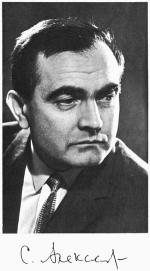 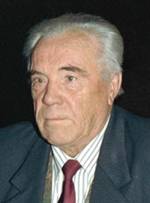 Астафьев Виктор Петрович родился 1 мая 1924 г. в селе Овсянка Красноярского края в семье крестьянина. Осень 1942 г. – уходит добровольцем в армию, с весны 1943 г. – воюет на Брянском, Воронежском и Степном фронтах. Несколько раз был тяжело ранен, награжден боевыми орденами и медалями. Демобилизовался в 1945 г. и уехал на Урал в маленький городок Чусовой,  где работал в местной газете «Чусовской рабочий». В 1953 г. вышла его первая книга «До будущей весны». В 1961 г. окончил Высшие литературные курсы в Москве. Лауреат Государственных премий СССР и Российской Федерации. Умер 29 ноября 2001 г.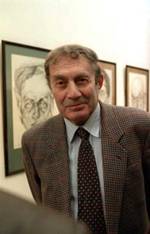  Бакланов Григорий Яковлевич  (наст. фам. – Фридман) родился 11 сентября 1923 г. в Воронеже. Воевать ушел добровольцем. С фронта был направлен в артиллерийское училище. Завершив учебу, попал на Юго-Западный фронт, затем на 3-й Украинский. Участвовал в Ясско-Кишиневской операции, в боях в Венгрии, во взятии Будапешта, Вены. Войну закончил в Австрии, в звании лейтенанта. В 1946-1951 гг. учился в Литературном институте. Книга «Навеки – девятнадцатилетние» (1979) была отмечена Государственной премией. В 1986-96 гг. был главным редактором журнала «Знамя».Богомолов Владимир Осипович родился 3 августа 1926 г. в деревне Кирилловка Московской области. В 15 лет приписал себе два года и ушел воевать. Трижды был контужен, тяжело ранен. За годы войны прошел путь от рядового до командира роты. Имеет шесть боевых наград. В 1958 г. окончил отделение журналистики Высшей партийной школы. Автор романа «В августе сорок четвертого» («Момент истины») (1975), повестей «Иван», «Зося» (1965). Умер 30 декабря 2003 г.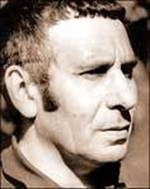 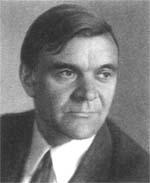 Бондарев Юрий Васильевич родился 15 марта 1924 г. в Орске на Урале. Детские годы прошли в Москве. После окончания средней школы ушел на фронт и был командиром артиллерийского орудия. После второго ранения, в 1945 г., демобилизовался из армии. В 1951 г. окончил Литературный институт им. М. Горького, начал профессиональную литературную деятельность. Темам военного подвига, нравственности посвящены сборник рассказов «На большой реке» (1953), повести «Юность командиров» (1956), «Батальоны просят огня» (1957), «Последние залпы» (1959), роман «Горячий снег» (1969). Живет и работает в Москве.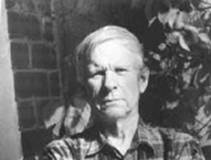 Быков Василь (Василий Владимирович) родился 19 июля 1924 г. в деревне Череновщина Витебской области. В 1941 г. Быков – студент Витебского художественного училища добровольно уходит на фронт. Прошел всю войну, закончив ее в Австрии, в звании офицера. После окончания войны еще в течение 10 лет служил в армии. В 1955 г. демобилизовался и стал заниматься только литературой. Автор повестей: «Журавлиный крик» (1961), «Третья ракета» (1962), «Альпийская баллада» (1964), «Мертвым не больно» (1966), «Атака с ходу» (1968), «Круглянский мост» (1969), «Сотников» (1972), «Волчья стая» (1975), «Пойти и не вернуться» (1978), «Знак беды» (1983) и др. Народный писатель Белоруссии. Умер 22 июня 2003 г.Ваншенкин Константин Яковлевич родился 17 декабря 1925 г. в Москве. В 17 лет ушел в армию, служил в Воздушно-десантных войсках, участвовал в боях на 2-м и 3-м Украинских фронтах. Первые стихи написал в конце войны, в Венгрии. Окончил Литературный институт. Первая книга – «Песня о часовых» – вышла, когда поэт был еще студентом. Автор многих книг стихов, прозы и очерков. Некоторые стихи стали известными песнями: «Я люблю тебя, жизнь», «Алеша» и др. Удостоен ряда литературных премий, в т. ч. Государственной премии СССР.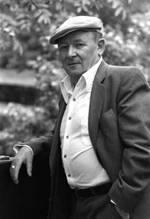 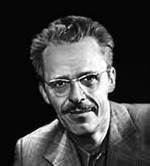   Васильев Борис Львович родился 21 мая 1924 г. в деревне Алексеевка Смоленской области. В июле 1941 г. ушел добровольцем на фронт. Участвовал в Смоленском оборонительном сражении, был ранен. Участник Парада Победы в Москве 24 июня 1945 г. В 1948 г. окончил Военную академию бронетанковых и механизированных войск. До демобилизации оставался кадровым военным, инженером-испытателем. Печататься начал с 1954 г. Автор повестей: «А зори здесь тихие» (1969), «В списках не значился» (1974), «Завтра была война» (1984) и др. Лауреат Государственной премии 1975 г. Воробьев Константин Дмитриевич родился 24 сентября 1915 г. в селе Нижний Реутец Курской области. Окончил сельхозтехникум в Мичуринске. В 1935 г. – литсотрудник районной газеты. Позже переехал в Москву и поступил на работу в редакцию газеты «Свердловец». В 1941 г. курсантом Кремлевского пехотного училища попал на фронт. Вся его рота почти сразу погибла. В 1963 г. написал книгу «Убиты под Москвой». Автор повестей: «Крик» (1962), «Это мы, Господи!» (1986 г.). Умер в 1975 г. Награжден посмертно Литературной премией им. А. Солженицына.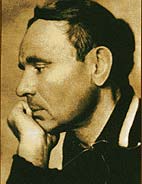 Долматовский Евгений Аронович родился 5 мая 1915 г. в Москве. Окончил Литинститут им. М. Горького. В 1934 г. вышел его первый сборник стихов. Во время Великой Отечественной войны был сотрудником в армейских и фронтовых газетах. Дважды был ранен. За годы  войны вышли три книги его стихов, зазвучали популярные песни: «Моя любимая», «Ночь коротка» и др. Войну закончил в Берлине в звании подполковника. В 1956 г. опубликовал роман в стихах «Добровольцы», по которому снят известный фильм. В повести «Зеленая брама», написанной им уже в 80-х годах, рассказана правда о первых страшных месяцах войны, основанная на личных впечатлениях поэта. Лауреат Государственной премии СССР. Умер в 1994 г.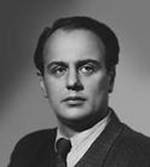 Друнина Юлия Владимировна родилась 10 мая 1924 г. в Москве, в семье учителя. В первые дни войны пришла в военкомат с просьбой отправить ее на фронт. Получив отказ, работала санитаркой в госпитале, копала окопы под Можайском. В 1942 г. была направлена в авиаполк на Дальний Восток, затем служила санинструктором на 2-м Белорусском и 3-м Прибалтийском фронтах. Награждена медалью «За отвагу». В 1944 г. после второго ранения была демобилизована. Вернувшись в Москву, поступила в Литературный институт. Первый сборник стихов «В солдатской шинели» вышел в 1948 г. Стихи, посвященные Великой Отечественной войне, занимают центральное место в ее творчестве. Умерла Юлия Друнина 21 марта 1991 г. в Москве.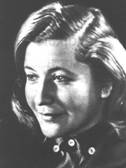 Катаев Валентин Петрович родился 28 января 1897 г. в Одессе в семье школьного учителя. Во время войны работал в Радиокомитете и в Совинформбюро на заграницу. Был военным корреспондентом  «Правды», «Красной звезды», где печатались его очерки с фронта. В это время были написаны рассказы: «Третий танк», «Флаг», повести: «Жена», «Сын полка» (1945), пьесы: «Отчий дом», «Синий платочек». С 1955-1961 гг. – главный редактор журнала «Юность». Умер в 1986 г.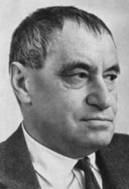 Кондратьев Вячеслав Леонтьевич родился 30 октября 1920 г. в Полтаве. С первого курса института в 1939 г. был призван в армию. В декабре 1941 г. по собственной просьбе отправлен на фронт, воевал под Ржевом в составе стрелковой бригады, был ранен. Награжден медалью «За отвагу». В 1958 г. окончил Московский заочный полиграфический институт. Много лет работал художником-оформителем. Первая  повесть писателя «Сашка» была опубликована в 1979 г. в журнале «Дружба народов», повесть «Отпуск по ранению» в журнале «Знамя» в 1980 г. Умер 21 сентября 1993 г.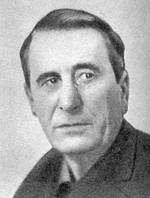 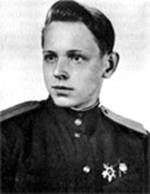  Курочкин Виктор Александрович родился 23 декабря 1923 г. в деревне Кушниково Тверской области. В начале войны с отцом пешком ушел в Ленинград, работал на военном заводе. Во время блокады был вывезен по «Дороге жизни» в Ярославль. В 1942 г. был принят в Ульяновское танковое училище. За два года войны лейтенант Курочкин прошел Курскую дугу, участвовал в освобождении левобережной Украины, брал Киев, Львов, форсировал Вислу и Одер. Награжден боевыми орденами и медалями. Автор книги «На войне как на войне». Умер в 1976 г.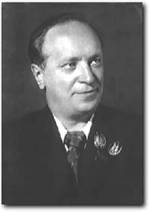 Лебедев-Кумач Василий Иванович (наст. фам. - Лебедев) родился 5 августа 1898 г. в Москве в семье сапожника. Учился на историко-филологическом факультете МГУ. В это же время (1919-1921) работал в бюро печати управления Реввоенсовета и в военном отделе РОСТА (Российское телеграфное агентство). Во время Великой Отечественной войны служил в военно-морском флоте. Сотрудник газеты «Красный флот», «Окон ТАСС». Автор песни «Священная война» (1941) и других известных песен и стихов. Умер 20 февраля 1949 г.Матусовский Михаил Львович родился 23 июля 1915 г. в семье рабочего. Учился в строительном техникуме, работал на заводе. В 1939 г. после окончания Литинститута, поступил в аспирантуру. Защита диссертации, назначенная на 27 июня 1941 г., не состоялась и Матусовский, получив удостоверение военкора, ушел на фронт. Во фронтовых газетах часто печатались его стихотворные фельетоны и частушки, а главное – его песни. Во время войны вышли сборники стихов: «Фронт» (1942), «Когда шумит Ильмень-озеро» (1944); в послевоенные годы – «Слушая Москву» (1948), «Улица мира» и др. Им были написаны такие известные песни, как «На безымянной высоте», «С чего начинается Родина?» и мн. др. Умер в 1990 г. в Москве.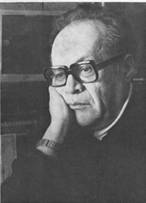 Митяев Анатолий Васильевич родился 12 мая 1924 г. в селе Ястребки Рязанской области. В первые дни войны 17-летний подросток ушел добровольцем на фронт, воевал в истребительном отряде, позже учился в минометном училище. Награжден медалью «За отвагу». Литературную деятельность начал как журналист районной газеты. На протяжении 10 лет (с 1950 г.) был ответственным секретарем редколлегии  «Пионерской правды», затем – главным редактором журнала «Мурзилка». Известны его книги: «Книга будущих командиров» (1970), «Шестой – неполный» (1971), «Книга будущих адмиралов» (1974). «Тысяча четыреста восемнадцать дней : Рассказы о битвах и героях Великой Отечественной войны» (1987).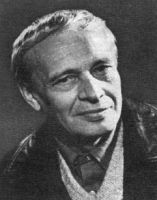 Наровчатов Сергей Сергеевич родился 3 октября 1919 г. в Хвалынске. 1937 г. поступил в МИФЛИ. В декабре 1939 г. с группой студентов ушел добровольцем на советско-финляндскую войну. В 1941 г. окончил МИФЛИ и Литературный институт им. М. Горького и снова добровольцем ушел на фронт. Военная тема лежит в основе всей его поэзии, начиная с первых сборников и кончая стихотворными книгами: «Четверть века» (1965), «Через войну» (1968), «Знамя над высотой» (1974), «Боевая молодость» (1975), а также итоговой поэмой «Фронтовая радуга» (1979). С 1974 г. был главным редактором журнала «Новый мир». Умер в Москве 17 июля 1984 г.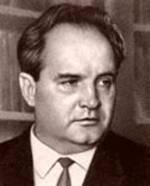 Некрасов Виктор Платонович родился 17 июня 1911 г. в Киеве в семье врача. В 1936 г. окончил архитектурный факультет Киевского строительного  института. Одновременно учился в театральной студии при театре русской драмы. Работал актером и художником в театрах Киева, Владивостока, Кирова и Ростова-на-Дону. С 1941 по 1944 гг. прошел фронтовой путь от Ростова до Сталинграда, был инженером саперных войск, командовал батальоном. После демобилизации по ранению работал в Киеве в газете «Радянське мистецтво». В 1946 г. была опубликована его повесть «В окопах Сталинграда», удостоенная Государственной премии. Награжден орденом Красной Звезды и медалью. Умер 3 сентября 1987 г. в Париже.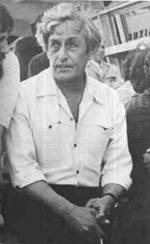 Носов Евгений Иванович родился 15 января 1925 г. в селе Толмачево Курской области. В октябре 1943 г. был призван в ряды Красной Амии. Его боевой путь пролег через Брянск, Могилев, Бобруйск, Минск, Белосток, Варшаву. В сражении под Кенисбергом в феврале 1945 г. был тяжело ранен, демобилизовался по инвалидности. С 1951 г. работал в редакции газета «Молодая Гвардия» г. Курска. Окончил Высшие литературные курсы (1961-1963). Лауреат Государственной премии по литературе и литературной премии им. М.А. Шолохова. Живет в г. Курске.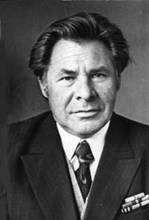 Окуджава Булат Шалвович родился 9 мая 1924 г. в Москве. Стихи писать начал еще в детстве. В 1942 г., после окончания девятого класса, ушел добровольцем на войну. Служил на Северо-Кавказском фронте минометчиком, затем радистом. Был ранен под Моздоком. В 1945 г. демобилизовался и уехал в Тбилиси. Окончил филфак Тбилисского университета. Первый сборник стихов вышел в Калуге, где Окуджава работал учителем. Работал редактором в издательстве «Молодая гвардия», затем заведовал отделом поэзии в «Литературной газете». Выпустил несколько сборников стихов, цикл автобиографических рассказов, ряд повестей и исторических романов. Широко известны его песни «До свидания, мальчики», «Песенка о пехоте» и др. Умер 12 июня 1997 г. в Париже.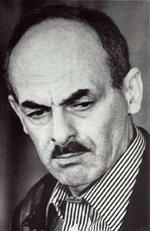 Симонов Константин Михайлович (наст. имя – Кирилл) родился 28 ноября 1915 г. в г. Петрограде. Учился в МИФЛИ, затем в Литературном институте им. М. Горького. В 1939 г в качестве военного корреспондента направлен  на Халхин-Гол в Монголию. С первых дней Великой Отечественной войны Константин Симонов находился в армии: был собственным корреспондентом газет «Красная Звезда», «Правда», «Комсомольская правда» и др. В 1942 г. ему было присвоено звание старшего батальонного комиссара, в 1943 – звание подполковника, а после войны – полковника. В качестве военного корреспондента побывал на всех фронтах, был в Румынии, Болгарии, Югославии, Польше, Германии, был свидетелем последних боев за Берлин. После войны работал редактором журнала «Новый мир» и «Литературной газеты». Умер 28 августа 1979 г. в Москве. 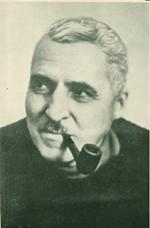 Смирнов Сергей Сергеевич родился 13 сентября 1915 г. Окончил Московский энергетический институт (1939) и Литературный институт им. М. Горького (1941). В начале войны был строевым командиром, а с 1943 г. – специальным корреспондентом армейской газеты «Мужество». Участвовал в боевых операциях на Днепре, в Корсунь-Шевченковской битве, в Венгрии. Главный подвиг писателя – книги «Брестская крепость», удостоенная Ленинской премии, «Герои Брестской крепости», «Рассказы о неизвестных героях», «Семья», основанные на документальном материале. Умер в 1976 г.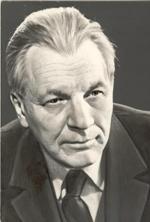 Сурков Алексей Александрович родился 13 октября 1899 г. в д. Середневе Ярославской губернии, в семье крестьянина. Принимал активное участие в революционных событиях 1917 г., воевал в гражданской войне на стороне красных. Уже, будучи писателем, в 1934 г. окончил Институт красной профессуры. Во время Великой Отечественной войны Алексей Сурков оказался на передовой, работал в военной печати. Писатель наравне с солдатами отшагал километры фронтовых дорог, испытывая на себе все ее тяготы и лишения. Автор стихов, ставших народными песнями: «Бьется в темной печурке огонь», «Конармейская» и др. Умер 14 июня 1983 г.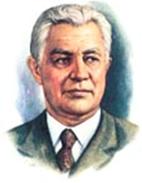 Твардовский Александр Трифонович родился 21 июня 1910 г. в деревне Загорье Смоленской области. Еще учась в школе, он в 14 лет стал селькором смоленских газет. В 1939 г. окончил МИФЛИ. С самых первых дней Великой Отечественной войны был направлен в штаб Юго-Западного фронта в редакцию фронтовой газеты «Красная Армия». В 1942 г. Твардовский был переведен на Западный фронт военным корреспондентом газеты «Красноармейская правда». В 1950-1954 гг. и 1958-1970 гг. возглавлял журнал «Новый мир». Автор поэмы «Василий Теркин» (1942-1945). Умер 18 декабря 1971 г.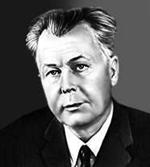 Фатьянов Алексей Иванович родился 5 марта 1919 г. в д. Малое Петрино (ныне в черте г. Вязники). В 1938 г. по окончании школы-студии был принят в труппу театра Красной Армии. Начало войны застает его на гастролях. Вместе с ансамблем он попадает в окружение, получает ранение. После госпиталя был направлен в войска Южно-Уральского округа. Весной 1942 г. знакомится с композитором В. П. Соловьевым-Седым, в содружестве с которым пишет песни: «Соловьи», «Ничего не говорила», «Давно мы дома не были», «Где же вы теперь, друзья-однополчане» и др. Войну рядовой Фатьянов заканчивает в действующей армии, ранен при взятии Сехешфехервара. Умер в 1959 г. в Москве. В 1996 г. учреждена Фатьяновская литературная премия.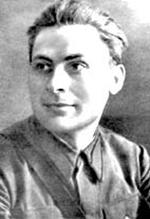 Шолохов Михаил Александрович родился 24 мая 1905 года  на хуторе Кружилин казачьей  станицы Вешенской в Ростовской области. Во время гражданской войны воевал пулеметчиком в рядах Красной Армии. В 1923 г. в газете «Юношеская правда» были напечатаны его первые фельетоны, а в 1924 г. – первый из «Донских рассказов» – «Родинка». С 1926 по 1940 г. Шолохов работает над романом «Тихий Дон». Во время Великой Отечественной войны был военным корреспондентом газеты «Правда». После Сталинградской битвы начинает работу над романом «Они сражались за Родину». Первые главы романа увидели свет на страницах «Правды» в 1943-1944 гг. Войне посвящены также рассказ «Судьба человека». В 1965 г. был удостоен Нобелевской премии по литературе. Умер в станице Вешенской 2 февраля 1984 г.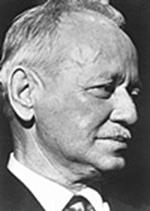 